Wellbeing support in our Academy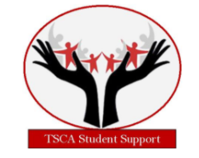 If you just want to talk to someone because you are feeling down or lonely you can email the peer mentor team to arrange a peer mentor meetingpeermentors@tscacademy.org.uk   You can identify the peer mentor team by their red badges and there is always a mentor on duty at break time in reception.You will see Wellbeing Champion signs on doors around the Academy with time slots on there – these are times for you to pop in and talk to staff if you have any worries.Our LGBT+ club runs every Thursday after school and is open to everyone; contact estephenson@tscacademy.org.uk or hpaterson@tscacademy.org.ukYou can talk to your tutor if you are worried about anything and they can contact the relevant staff member on your behalf.You can talk to your Learning Manager about any worries or concerns you may have; they can also arrange a meeting for you with our School Nurse.  You can also email the Learning managers if you don’t feel confident enough to talk.School Nurse drop in – our nurse is in school every Tuesday for a drop in service located in the health room (Welbeck corridor next to the lift).You can talk to our Health Care Team: Miss Ogden and Mrs Hay about any health worries.  The Health team are based in the health room on Welbeck corridor next to the lift.You can talk to our Chaplain Alex Brompton. abrompton@tscacademy.org.ukIf you are concerned or worried about bullying you can email our Anti-bullying committee abc@tscacademy.org.ukThere is also a health and wellbeing notice board next to the restaurant with lots of useful information, advice and guidance.Look for the support logo on our Academy website where you will find lots of useful links and services.